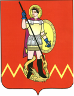 РОССИЙСКАЯ ФЕДЕРАЦИЯМЕЖЕВСКОЙ  МУНИЦИПАЛЬНЫЙ  РАЙОН  КОСТРОМСКОЙ ОБЛАСТИАДМИНИСТРАЦИЯ  НИКОЛЬСКОГО СЕЛЬСКОГО ПОСЕЛЕНИЯс. Никола                                                                                                8-49447-5-31-11ПОСТАНОВЛЕНИЕот 05 апреля   2019 года.                         № 11« О проведении работ по весенней санитарной очистке и благоустройству территорий Никольского сельского поселенияМежевского муниципального района в 2019 году».                  Во исполнение Федерального закона от 10 января 2002 года №7-ФЗ «Об охране окружающей среды», Федерального закона от 24 июня 1998 года «Об отходах производства и потребления», Закона Костромской области от 21 июля 2008 года № 352-4-ЗКО «Кодекс об административных правонарушениях», в целях обеспечения санитарного содержания и благоустройства территории Никольского сельского поселения Межевского муниципального района, надлежащего сбора и вывоза отходов производства и потребленияАдминистрация Никольского сельского поселения ПОСТАНОВЛЯЕТ:Объявить о проведении месячника по благоустройству  и санитарной уборке территорий населенных пунктов Никольского сельского поселения с 20 апреля по 01 июня 2019 года.Для контроля за проведением работы по благоустройству создать санитарные комиссии в следующем составе:В срок до 08 мая 2019 года провести общественный субботник в с.Никола, д. Середняя силами организаций, предпринимателей, молодежи.Жителям населенных пунктов сельского поселения, произвести уборки дворовых территорий своих домов, а также территории, прилегающие к улицам на расстоянии  по всему периметру границ своего участка и до главной дороги.Руководителям организаций, предприятий, предпринимателям, торговым точкам провести массовые субботники по уборке своих территорий.Проводить разъяснительную работу среди населения по активному участию в работах по весенней санитарной очистке и благоустройству территории.Проводить мероприятия по ликвидации и предупреждению возникновения стихийных свалок.Привлекать собственников автомобильных дорог к организации и проведению работ по весенней санитарной очистке автомобильных дорог и полосы отвода.Привлекать собственников, арендаторов земельных участков и организаций, независимо от формы собственности выполняющих работы по сносу строений, к организации и проведению работ по весенней санитарной очистке и благоустройству неиспользуемых и не осваиваемых территорий после сноса строений.Утвердить ежегодный план мероприятий по весенней санитарной очистке и благоустройству территорий ( приложение №1).Утвердить перечень закрепления территорий за организациями всех форм собственности расположенными на территории муниципального образования, для уборки в период приведения работ на весенней санитарной очистке и благоустройству территории (приложение № 2).Признать утратившим силу постановление главы администрации сельского поселения от 05.04.2018 года № 17 «О проведении работ по весенней санитарной очистке и  благоустройству территорий Никольского сельского поселения Межевского муниципального района в 2018 году».Контроль за выполнением данного постановления оставляю за собой. Глава администрации Никольского сельского поселения  Межевского муниципального района Костромской области:                       Л.А. Ремова                                                                                                  Приложение №1 к постановлениюглавы администрации Никольскогосельского поселения № 11 от 05 апреля 2019 г.ПЛАН МЕРОПРИЯТИЙ ПО БЛАГОУСТРОЙСТВУ НАСЕЛЕННЫХ ПУНКТОВ НИКОЛЬСКОГО СЕЛЬСКОГО ПОСЕЛЕНИЯ НА 2018 год.Приложение №2 к постановлениюглавы администрации Никольскогосельского поселения № 11 от 05 апреля 2019г.ПЛАН МЕРОПРИЯТИЙ ПО БЛАГОУСТРОЙСТВУ И САНИТАРНОЙ ОЧИСТКЕ ТЕРРИТОРИИ НИКОЛЬСКОГО СЕЛЬСКОГО ПОСЕЛЕНИЯ МЕЖЕВСКОГО МУНИЦИПАЛЬНОГО РАЙОНА КОСТРОМСКОЙ ОБЛАСТИ.с.Никола – улицы Поселковая, Советская, Полевая.Председатель комиссии- Носкова Л.С.Зам.председателя – Виноградова И.Г.Члены комиссии –  Рыбак Н.И., Ремова Л.Н.,  Белова Юлияс.Никола – улица Школьная.Председатель комиссии- Монахова Г.Г.Зам.председателя – Конопатова Л.О.Члены комиссии – Смирнова С.А., Воскресенская Т.В., Рябчиков Русланулицы Октябрьская, Садовая, Совхозная, пл.ИльичаПредседатель комиссии- Крылова Л.А.Зам.председателя – Смирнова Н.Г.Члены комиссии – Виноградова А.Н., Смирнов Юрий С.Никола – улицы Рабочая, НоваяПредседатель комиссии- Большакова О.Н.,Зам.председателя – Лебедева Т,Н,Члены комиссии – Иванова М.С., Смирнова О.Л., Иванцов Роман.С.Никола – улицы  Кооперативная, Первомайская, НикольскаяПредседатель комиссии- Смирнова Е.Л.Зам. председателя – Боева Е.С., Барцева Т.Н. Смирнова Яна, Д. СередняяПредседатель комиссии- Морозова О.В.,Зам.председателя- Красовская Н.А., Корнеева О.В., Орехова М.М., Харитон Н.Б., Хопов Анатолий.НАИМЕНОВАНИЕ МЕРОПРИЯТИЯДАТА ПРОВЕДЕНИЯОТВЕТСТВЕННЫЙПринятие нормативно-правового актаапрельРемова Л.А.Провести заседание ТОСов, Координационного Советаапрель, июнь, августРемова Л.А.Организовать контроль за выполнением работ по благоустройству населенных пунктов поселенияв течение 2 и 3 кварталаРемова Л.А.Организовать уборку свалокапрель-майРемова Л.А.Провести уборку территории пилорам апрель-майПредприниматели:Крылова Л.А., Судаев В.Н., Рябчикова С.А.Принять участие в районном  субботнике27.04.2019г.Ремова Л.А.Организациям и предприятиям всех видов собственности, владельцам частных домов провести уборку своих и прилегающих к ним территорийдо 08 мая 2019г.Ремова Л.А.Провести субботник по благоустройству церковного сада.06 мая Ремова Л.А.Кузнецова Е.С.Провести субботник по благоустройству парка отдыхаДо 8 маяПредседатели ТОСПровести массовый субботник на кладбищемайРемова Л.А.Общественный субботник в центре селаапрельРемова Л.А., руководители организацийОбщественный субботник в д.СередняяАпрель - майМорозова О.В.Уборка территории у котельной средней школыапрель-майБелова С.Ф.Работа санитарных комиссий с.Никола, д.СередняямайПредседатели санитарных комиссийПодведение итогов по благоустройству на заседании Совета депутатовмайРемова Л.А.№ п/пМероприятие(вид работ)Объём(работ)Адрес (улица)Трудовые ресурсы, человекМеханизмы, инвентарьСрок выполнения работ (начало, окончание)Должностное лицо, ответственное за благоустройство территорийОтветственный исполнитель1.Уборка церковного садас.Никола,центр села 48Самосвал,метлы, грабли, вилыдо 07.05.2019г.Кузнецова ЕСБелова С.Ф., Дунаева А.А., рук. организаций2.Уборка парка отдыхас.Никола,центр села 65Самосвал, мётлы,грабли,вилыдо 07.05.2019гРемова Л.А.Председатели ТОС3.Уборка центра села, вокруг паркас.Никола, центр села56Трактор,мётлы,грабли,вилыдо 07.05.2019гРемова Л.А., Кузнецова ЕСРуководители организаций4.Уборка территории от центра села до автобусной остановкиул.пл.Ильича,ул.Советская56Трактор,мётлы,грабли,вилыдо 07.05.2019гРемова Л.А., Кузнецова ЕСРуководители организаций5.Уборка территории  улиц селаул.Рабочая, ул.Новая19Трактор,мётлы,грабли,вилыдо 07.05.2019гИванцова ОВБольшакова О.Н. (ТОС)6.Уборка территории  улиц селаул.Советская30Трактор,мётлы,грабли,вилыдо 07.05.2019гКузнецова ЕСБелова С.Ф., Носкова Л.С. (ТОС)7.Уборка территории улиц селаул.Совхозная15Трактор,мётлы,грабли,вилыдо 07.05.2019гКузнецова ЕСВасильев М.П. Виноградова А.Н.8.Уборка территории улиц селаул.Октябрьская15Трактор,мётлы,грабли,вилыдо 07.05.2019гРемова Л.А.Крылова Л.А.(ТОС)9.Уборка территории улиц селаул.Садовая10Трактор,метлы,грабли,вилыдо 07.05.2019гРемова Л.А.Крылова Л.А. (ТОС)10.Уборка территории улиц селаул.Кооперативная, ул.Первомайская, 8Трактор,мётлы,грабли,вилыдо 07.05.2019гТихомирова Е.В.Смирнова Е.Л.(ТОС)11. Уборка территории улиц селаул.Никольская,6Трактор, метлы,грабли,вилыдо 07.05.2019гКузнецова ЕСВасильев М.П. Барцева Т.Н.(ТОС)12.Уборка территории улиц селаул.Полевая5Трактор, метлы,грабли,вилыдо 07.05.2019гСкворцова О.В.Ремова Л.Н.(ТОС)13.Уборка территории улиц селаул.Поселковая6Трактор,мётлы,грабли,вилыдо 07.05.2019гКузнецова ЕСВиноградова И.Г.(ТОС), Судаев В.Н.14.Уборка территории улиц селаул.Школьная18Трактор,мётлы,грабли,вилыдо 07.05.2019гМонахова Г.Г., Монахова Г.Г. (ТОС)15.Уборка территории улиц деревниул.Центральная, Краевая, Лесная, Колхозная, Полевая 15Трактор,мётлы,грабли,вилыдо 07.05.2019гИванцова ОВМорозова О.В.